КАРАР                                                                  ПОСТАНОВЛЕНИЕ         29 январь 2020  йыл                                №11                           29  января 2020  годаОб отмене Постановления № 65 от 27 декабря 2016 года Администрации сельского поселения Челкаковский сельсовет муниципального района  Бураевский район  Республика БашкортостанВ целях приведения нормативно – правовых актов в соответствие с действующим законодательством, Администрация сельского поселения Челкаковский сельсовет муниципального района Бураевский район Республика Башкортостан ПОСТАНОВЛЯЕТ:Признать утратившим силу Постановление администрации сельского поселения Челкаковский сельсовет от 27.12.2016 года №65 «Об организации и осуществлении первичного воинского учета граждан на территории сельского поселения Челкаковский сельсовет муниципального района Бураевский район Республики Башкортостан».Глава сельского поселенияЧелкаковский сельсовет                                            Р.Р.Нигаматьянов  Башҡортостан РеспубликаhыБорай районы  муниципаль районынын Салкак  ауыл  советыауыл  биләмәhе   хакимиәте4529 73,  Салкак ауылы, Пинегин  урамы, 8Тел.347 56 2-54-59,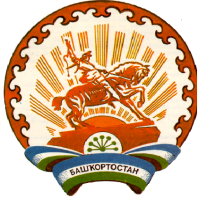 Республика БашкортостанАдминистрация сельского поселения  Челкаковский сельсовет муниципального районаБураевский район452973, с.Челкаково, ул.Пинегина , 8т.347 56 2-54-59